TEKSTOVI ZA POZIVNICE ZA DEČIJI ROĐENDAN1.

22. jula biće divan dan 
jer meni je peti rođendan! 

Dođite da sa mnom podelite sreću 
i da zajedno ugasimo rođendansku sveću. 

Tog dana žurku pravim 
i baš neću bez vas da slavim. 
Igraćemo se i pevaćemo 
dok se mrak ne spusti 
kući ćete ići kad vas Lana pusti!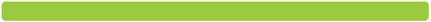 2.

24.05.2007. krštenje i rođendan pravim 
i baš neću bez vas da slavim. 

Sve ću organizovati sam, 
jer ja sam veliki bata, 
a sponzori su mi mama i tata. 

Krštenje je u 15h u crkvi Presvete Bogorodice u Batajnici. 

U restoranu ’’Točak sreće’’ u Batajnici u 16h 
igraćemo i pevaćemo dok se mrak ne spusti, 
kući ćete ići kad Vas Luka pusti. 

Porodica Delić 3.

Zovem se Marko
i porastao sam do neba,
pošto više nisam beba,
veliko krštenje pravim
i bez Vas nikako neću da slavim.

Pozdravlja Vas veliki bata
njegova seka, mama i tata.
3. septembar 2007. god u 17 časova 
restoran ’’Casablanca’’4.

Iz šume nam slavuj javlja, 
ovih dana biće slavlja, 
biće sreće i radosti 
mala Anka sve vas časti 
jer na taj divan dan 
njen je prvi rođendan! 

Čekamo Vas 17. februara 2007. godine u 15 časova 
da uveličate naše porodično slavlje. 

Anka sa mamom i tatom 5.

’’Što je teško kad si beba!
Sve bi hteo, ništa smeo,
pa si zato neveseo.
Dosadan je dan bebeći,
nikad ne znaš kad ćeš leći,
strpaju te očas posla
a spavanja tebi dosta!’’

U subotu, 24. oktobra 2009. godine
proslavljamo prvi rođendan i krštenje 
naše princezice Maše.
Srećni tata Miloš i mama Olivera6.

’’Dete nije dete
igračka za strine i tete,
dete je dete
da ga volite i razumete.’’

Zovem se Aneta i prava sam dama,
malo kao tata, više kao mama,
zato veliko krštenje (rođendan) pravim
i bez Vas nikako neću da slavim.

Srdačno Vas pozivamo dana ..... 
na svečani ručak koji priređujemo u restoranu......
sa početkom u .....časova.

Porodica Simić7.

U nedelju 25. jula 2007. god. 
proslavljamo krštenje i prvi rođendan
naše kćerke Jane Jovanović.

Svečani ručak biće održan u 14 časova u restoranu Đukić.
Pozivamo Vas da Vašim prisustvom uveličate naše slavlje.

S poštovanjem, porodica Jovanović 8.

Vreme leti kao strela 
i godina prođe cela
pa sad Lena svima javlja 
krštenje će biti dan mog slavlja. 

Pop će me svetom vodom okupati 
zvanično će ime kum mi dati 
Lena ću se navek zvati.
Za to ime srećna slavim
hoću da i vama javim.
Dođite mi na veselje 
ispunite moje želje.... 

Dana 25.01.2009.god u 13 časova
u restoranu ’’Palanta’’
u Prokuplju
9.
Jednog ranog jutra dok zora sviće,rodilo se jedno malo biće.
Puna je kuća radosti i veselja
ispunila se želja mladih roditelja.

Lete dani kao ptica,
prođe jedna godinica.
Došao je i taj divan dan,
slaviće nam Sara prvi rođendan!
Slavlje prvog rođendana
naše male princezice biće održano
u restoranu ’’Zar’’ u Ćupriji 02.08.2009. u 17h.
Biće nam drago ukoliko dođete,
i prisustvujete gašenju njene prve svećice.10.

Zvona u crkvi zvone 
a anđeli proleteli poput ptica,
dotaknuli moj osmeh sa lica,
božije ime će mi kum dati i Jovan me zvati.
Šaljem Vam pozivnicu na krilima belim,
dođite mi na krštenje sa srcem celim.
Čast nam je pozvati Vas na krštenje našeg sina Filipa,
da zajedno delimo milost božiju koja nam je data…..
Sveštenik i muzika će sigurno doći 
a iskreno se nadamo
da ćete i Vi moći.

Nedelja 4.08.2013.
Crkva Svete Trojice 11 h
ul. Cara Dusana 
11080 Beograd,Zemun

Svecani rucak : 14 h u S-Klub Jakovo
Jakovackih Desetina 10
11276 Beograd, Jakovo
Ako ćete prisustovati našoj sreći, 
do 30.juna trebate nam reći.
Mob. +491............
S postovanjem,porodica Sovilj11.

Rebeka Kodić 
vas poziva u radosti
da povodom svečanog čina krštenja,
budete njeni dragi gosti
30.04.2009. u 11 časova
u crkvi Sv.Jovana Vladimira.
Slavlje će se nastaviti u 
restoranu ,,Oaza’’ u Jajincima od 13 časova.
Mama i tata vam obećavaju dobar provod.
S poštovanjem, porodica Kodić 12.

Jednom su davno tata i mama,odlučili da im fali galama.Onda su, uz pomoć svoje mašte,stavili seme u trbu, da naraste.I ja sam rasla, u nekoj vodi,dok ne reče doktor:,,Treba da se rodi!’’ Izvirih mudro, doktor me ščepa,,,Evo je beba, zdrava i lepa!’’I onda, zbunjena, pravo iz tame,upoznah oči moje mame.,,Jako te volim’’, šapnu mi milo,a ja se naviknuh na njeno krilo.Od tada prošlo je godinu dana,imam zubiće, a nemam mana.Mama će neku tortu da mesi,ti dođi na parče, briga me gde si. Srdačno vas pozivam 06.05.2016. u 16h da dođete i da proslavite sa namaje ne mogu sama svećice da duvam,pomozite, dođite, mesto vam čuvam.Adresa: .........___________________________________________________________13.Dani lete i lete,a od bebe stasala sam u dete.Zato, napravi frizuru, lepo se obuci,obavezno dođi i noge ne vuci.Prilika je prava, nije svaki dan,velika će to biti žurka u moju čast.Požuri da sa nama podeliš srećui da zajedno ugasimo moju 1.rođendansku sveću.19.09.2016. od 18h do 21hIgraonica ,,Diznilend’’Vaša Mina sa mamom i tatom_______________________________________________________14.Božija ruka blagoslov će dati,naša srca radošću će sjati.U ovom trenu najlepše su želje,dođite i ulepšajte nam kršteno veseljenaše Sare.U nedelju, 2. avgusta 2015. godinekrštenje će se obaviti u Crkvi Vaznesenje Gospodnje u 12h u Prahovu.S poštovanjem, porodica Nikolić _____________________________________________15.Napravi frizuru, lepo se obuci,obavezno dođi i noge ne vuci!Prilika je prava, nije svaki dan,slavim deseti rođendan!U subotu 25.11.2015. party pravimi baš neću bez tebe da slavim!Adresa.........od 18h do 21h. Anja_________________________________16.Zovem se Mihailoi porastao sam do neba,pošto više nisam bebaveliku žurku pravim!U subotu 15. novembra u 15.30hdođi u igraonicu Lolipopda zajedno proslavimo moj drugi rođendan._________________________________________________________17.Šta?      Proslava Petrovog prvog rođendana!                                             Kada?   Nedelja, 18.12.2011. u 15 sati.Gde? ,,Ada-restoran na vodi’’ kod Hotela JugoslavijaKo? Svi mi!Kako? Veselo! Mali uz animatora, veliki uz tamburaše.Petar, mama i tata_________________________________________________18.Drugari dragi, ne znam kad pre,al’ ja, evo, napunih godine dve.Povodom toga žurkica se sprema,a bez drugara, veselja nema.Zovem te da dođeš na proslavu moju,da se okupimo u što većem broju.Subota, 10.09.2016. od 16:00 do 18:30Igraonica ,,Dečija dimenzija’’Danilo_____________________________________